Que la tesis presentada (marcar lo que proceda) *:Para dar cumplimiento a la previsión contenida en el Artículo 14.5 del Real Decreto, 99/2011 de 10 de febrero de 2011, por el que se regulan las enseñanzas oficiales de doctorado, donde se establece que: “Una vez aprobada la tesis doctoral, la universidad se ocupará de su archivo en formato electrónico abierto en un repositorio institucional” y considerando el art. 60. 2 del Reglamento 57/2020 de los Estudios de Doctorado de la Universidad de Córdoba, que regula que: “… podrá́ solicitar a la Comisión de Másteres y Doctorado el embargo de la Tesis (retraso de la publicación en repositorios institucionales), por un periodo de entre 6 meses y 2 años”.*NOTA: la solicitud vendrá acompañada por la documentación adicional justificativaA la Comisión de Másteres y Doctorado  de embargo para la publicación de la tesis.Transcurrido ese tiempo, que empezará a contar a partir de la fecha de autorización de la Comisión de Másteres y Doctorado, la versión electrónica de la tesis doctoral será obligatoriamente integrada y archivada en el Repositorio Institucional de la Universidad de Córdoba.(Consignar las razones debidamente detalladas que motivan la solicitud de embargo):                   La/el doctoranda/o						 El/la director/a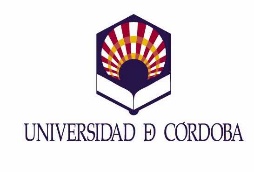 SOLICITUD DE EMBARGO DE TESIS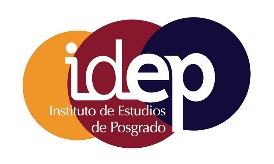 Las Solicitudes se presentarán a través de Sede Electrónica de la Universidad de Córdoba, mediante  el trámite de Solicitud Genérica, dirigidas a ESTUDIOS DE DOCTORADODATOS PERSONALES DE LA DOCTORANDA/OAPELLIDOS:NOMBRE:NIF/NIE/N.º PASAPORTE:CORREO ELECTRÓNICO:TELÉFONO:NACIONALIDAD:DOMICILIO COMPLETO (Dirección; CP; Localidad; Provincia; País):DOMICILIO COMPLETO (Dirección; CP; Localidad; Provincia; País):DOMICILIO COMPLETO (Dirección; CP; Localidad; Provincia; País):PROGRAMA  DE DOCTORADO SOLICITADO/ADMITIDO EN LA UCO:TÍTULO DE LA TESIS:EXPONESe ha realizado bajo un acuerdo de confidencialidad con una empresa u organismo.Cuenta con resultados patentables, pendientes de obtención de la patente.Tiene resultados publicados previamente cuyo contrato con la editorial exige un periodo de embargo para su publicación en formato de autor en el repositorio institucional.Otras circunstancias legales que impidan su difusión en abierto por un tiempo determinado.SOLICITAMOTIVACIÓNFdo.: Fdo.: